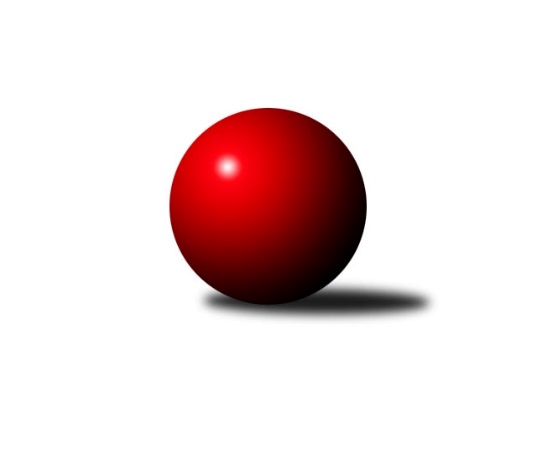 Č.20Ročník 2021/2022	2.5.2024 OP Tábor 2021/2022Statistika 20. kolaTabulka družstev:		družstvo	záp	výh	rem	proh	skore	sety	průměr	body	plné	dorážka	chyby	1.	So. Chýnov B	20	14	0	6	74.0 : 46.0 	(92.0 : 68.0)	1582	28	1124	458	40.2	2.	Loko Tábor C	20	12	3	5	73.0 : 47.0 	(95.0 : 65.0)	1578	27	1115	463	44.9	3.	KK Hilton C	20	11	0	9	70.0 : 50.0 	(85.0 : 75.0)	1556	22	1104	452	43.1	4.	Sp. Soběslav B	20	9	2	9	56.0 : 64.0 	(75.5 : 84.5)	1546	20	1108	438	49.7	5.	So. Chotoviny D	20	9	0	11	59.0 : 61.0 	(80.0 : 80.0)	1546	18	1100	446	48.7	6.	Loko Tábor D	20	2	1	17	28.0 : 92.0 	(52.5 : 107.5)	1430	5	1038	393	62Tabulka doma:		družstvo	záp	výh	rem	proh	skore	sety	průměr	body	maximum	minimum	1.	Loko Tábor C	10	9	1	0	46.0 : 14.0 	(55.0 : 25.0)	1674	19	1791	1481	2.	KK Hilton C	10	8	0	2	46.0 : 14.0 	(51.0 : 29.0)	1633	16	1747	1546	3.	So. Chýnov B	10	8	0	2	41.0 : 19.0 	(50.0 : 30.0)	1645	16	1715	1607	4.	Sp. Soběslav B	10	6	1	3	36.0 : 24.0 	(44.5 : 35.5)	1430	13	1486	1351	5.	So. Chotoviny D	10	6	0	4	34.0 : 26.0 	(43.5 : 36.5)	1584	12	1647	1502	6.	Loko Tábor D	10	1	1	8	16.0 : 44.0 	(28.5 : 51.5)	1498	3	1644	1381Tabulka venku:		družstvo	záp	výh	rem	proh	skore	sety	průměr	body	maximum	minimum	1.	So. Chýnov B	10	6	0	4	33.0 : 27.0 	(42.0 : 38.0)	1566	12	1710	1411	2.	Loko Tábor C	10	3	2	5	27.0 : 33.0 	(40.0 : 40.0)	1573	8	1715	1365	3.	Sp. Soběslav B	10	3	1	6	20.0 : 40.0 	(31.0 : 49.0)	1575	7	1639	1502	4.	So. Chotoviny D	10	3	0	7	25.0 : 35.0 	(36.5 : 43.5)	1537	6	1697	1319	5.	KK Hilton C	10	3	0	7	24.0 : 36.0 	(34.0 : 46.0)	1536	6	1711	1300	6.	Loko Tábor D	10	1	0	9	12.0 : 48.0 	(24.0 : 56.0)	1409	2	1552	1156Tabulka podzimní části:		družstvo	záp	výh	rem	proh	skore	sety	průměr	body	doma	venku	1.	Loko Tábor C	10	7	0	3	40.0 : 20.0 	(50.0 : 30.0)	1546	14 	5 	0 	0 	2 	0 	3	2.	So. Chotoviny D	9	6	0	3	32.0 : 22.0 	(43.5 : 28.5)	1600	12 	4 	0 	1 	2 	0 	2	3.	Sp. Soběslav B	9	5	0	4	25.0 : 29.0 	(31.0 : 41.0)	1539	10 	2 	0 	1 	3 	0 	3	4.	KK Hilton C	10	5	0	5	33.0 : 27.0 	(39.5 : 40.5)	1493	10 	4 	0 	1 	1 	0 	4	5.	So. Chýnov B	8	4	0	4	24.0 : 24.0 	(31.0 : 33.0)	1565	8 	3 	0 	2 	1 	0 	2	6.	Loko Tábor D	10	1	0	9	14.0 : 46.0 	(29.0 : 51.0)	1423	2 	0 	0 	5 	1 	0 	4Tabulka jarní části:		družstvo	záp	výh	rem	proh	skore	sety	průměr	body	doma	venku	1.	So. Chýnov B	12	10	0	2	50.0 : 22.0 	(61.0 : 35.0)	1608	20 	5 	0 	0 	5 	0 	2 	2.	Loko Tábor C	10	5	3	2	33.0 : 27.0 	(45.0 : 35.0)	1611	13 	4 	1 	0 	1 	2 	2 	3.	KK Hilton C	10	6	0	4	37.0 : 23.0 	(45.5 : 34.5)	1618	12 	4 	0 	1 	2 	0 	3 	4.	Sp. Soběslav B	11	4	2	5	31.0 : 35.0 	(44.5 : 43.5)	1548	10 	4 	1 	2 	0 	1 	3 	5.	So. Chotoviny D	11	3	0	8	27.0 : 39.0 	(36.5 : 51.5)	1548	6 	2 	0 	3 	1 	0 	5 	6.	Loko Tábor D	10	1	1	8	14.0 : 46.0 	(23.5 : 56.5)	1438	3 	1 	1 	3 	0 	0 	5 Zisk bodů pro družstvo:		jméno hráče	družstvo	body	zápasy	v %	dílčí body	sety	v %	1.	Zdeněk Samec 	Loko Tábor C 	14	/	15	(93%)	24	/	30	(80%)	2.	Vlastimil Novák 	So. Chýnov B 	14	/	19	(74%)	27	/	38	(71%)	3.	Ondřej Novák 	Loko Tábor C 	12	/	13	(92%)	21	/	26	(81%)	4.	Stanislav Ťoupal 	KK Hilton C 	12	/	16	(75%)	22	/	32	(69%)	5.	Miloš Filip 	So. Chotoviny D 	12	/	17	(71%)	21	/	34	(62%)	6.	Josef Macháček 	Loko Tábor C 	12	/	20	(60%)	25	/	40	(63%)	7.	Jiří Vitha 	KK Hilton C 	10	/	11	(91%)	16.5	/	22	(75%)	8.	Jarmil Kylar 	KK Hilton C 	9	/	14	(64%)	12	/	28	(43%)	9.	Jana Křivanová 	Sp. Soběslav B 	9	/	15	(60%)	21	/	30	(70%)	10.	Miroslav Vacko 	So. Chotoviny D 	9	/	18	(50%)	18.5	/	36	(51%)	11.	Vladimír Křivan 	Sp. Soběslav B 	9	/	19	(47%)	18.5	/	38	(49%)	12.	Miroslav Kovač 	KK Hilton C 	8	/	11	(73%)	13.5	/	22	(61%)	13.	Vendula Burdová 	So. Chýnov B 	8	/	13	(62%)	17	/	26	(65%)	14.	Jiří Šalát 	So. Chýnov B 	8	/	13	(62%)	17	/	26	(65%)	15.	Jaroslava Nohejlová 	So. Chotoviny D 	8	/	14	(57%)	16	/	28	(57%)	16.	Pavel Reichel 	Sp. Soběslav B 	7	/	17	(41%)	14	/	34	(41%)	17.	Josef Schleiss 	Sp. Soběslav B 	6	/	15	(40%)	15	/	30	(50%)	18.	Monika Havránková 	Loko Tábor D 	6	/	16	(38%)	17	/	32	(53%)	19.	Lucie Lišková 	So. Chotoviny D 	6	/	17	(35%)	12.5	/	34	(37%)	20.	Věra Návarová 	So. Chýnov B 	5	/	9	(56%)	8.5	/	18	(47%)	21.	Karel Trpák 	So. Chýnov B 	5	/	10	(50%)	11.5	/	20	(58%)	22.	Viktorie Lojdová 	Loko Tábor D 	4	/	9	(44%)	8.5	/	18	(47%)	23.	Karolína Roubková 	So. Chýnov B 	4	/	11	(36%)	8	/	22	(36%)	24.	Šárka Aujezdská 	Loko Tábor C 	3	/	3	(100%)	5	/	6	(83%)	25.	Jan Krákora 	KK Hilton C 	3	/	5	(60%)	7	/	10	(70%)	26.	Ladislav Maroušek 	KK Hilton C 	3	/	6	(50%)	6	/	12	(50%)	27.	Natálie Lojdová 	Loko Tábor D 	3	/	7	(43%)	6	/	14	(43%)	28.	Irena Dlouhá 	Loko Tábor D 	3	/	8	(38%)	5	/	16	(31%)	29.	Hana Prokešová 	Sp. Soběslav B 	3	/	9	(33%)	5	/	18	(28%)	30.	Martin Hlaváč 	Loko Tábor C 	2	/	2	(100%)	3	/	4	(75%)	31.	Klára Šmejkalová 	So. Chotoviny D 	2	/	2	(100%)	3	/	4	(75%)	32.	Radim Mareš 	Loko Tábor D 	2	/	4	(50%)	5	/	8	(63%)	33.	Martina Křemenová 	So. Chotoviny D 	2	/	4	(50%)	4	/	8	(50%)	34.	Zdeněk Pech 	KK Hilton C 	2	/	6	(33%)	3	/	12	(25%)	35.	Vojtěch Polák 	Loko Tábor C 	2	/	7	(29%)	4	/	14	(29%)	36.	Zdeněk Vít 	Loko Tábor C 	2	/	11	(18%)	6	/	22	(27%)	37.	Pavlína Fürbacherová 	Loko Tábor D 	2	/	12	(17%)	5	/	24	(21%)	38.	Marie Binderová 	Loko Tábor D 	1	/	1	(100%)	2	/	2	(100%)	39.	Viktor Stuchlík 	Loko Tábor C 	1	/	1	(100%)	2	/	2	(100%)	40.	Petr Otradovec 	So. Chotoviny D 	1	/	1	(100%)	2	/	2	(100%)	41.	Michal Nový 	So. Chotoviny D 	1	/	1	(100%)	1	/	2	(50%)	42.	Tomáš Hes 	So. Chýnov B 	1	/	2	(50%)	2	/	4	(50%)	43.	Martina Sedláčková 	Loko Tábor D 	1	/	7	(14%)	3	/	14	(21%)	44.	Petr Děd 	So. Chotoviny D 	0	/	1	(0%)	1	/	2	(50%)	45.	Jitka Šedivcová 	So. Chýnov B 	0	/	1	(0%)	0	/	2	(0%)	46.	Jaroslav Zoun 	Loko Tábor C 	0	/	2	(0%)	2	/	4	(50%)	47.	Martina Votrubová 	Sp. Soběslav B 	0	/	3	(0%)	2	/	6	(33%)	48.	Václav Gabriel 	KK Hilton C 	0	/	3	(0%)	1	/	6	(17%)	49.	Ctibor Cabadaj 	KK Hilton C 	0	/	4	(0%)	1	/	8	(13%)	50.	Ladislav Šmejkal 	So. Chotoviny D 	0	/	5	(0%)	1	/	10	(10%)	51.	Pavla Krejčová 	Loko Tábor D 	0	/	12	(0%)	1	/	24	(4%)Průměry na kuželnách:		kuželna	průměr	plné	dorážka	chyby	výkon na hráče	1.	TJ Sokol Chýnov, 1-2	1612	1140	472	40.4	(403.2)	2.	Sezimovo Ústí, 1-2	1602	1122	480	40.6	(400.7)	3.	Tábor, 1-4	1578	1121	456	51.5	(394.6)	4.	TJ Sokol Chotoviny, 1-4	1573	1125	448	48.4	(393.5)	5.	Soběslav, 1-2	1396	1011	385	56.2	(349.2)Nejlepší výkony na kuželnách:TJ Sokol Chýnov, 1-2So. Chýnov B	1715	19. kolo	Martin Hlaváč 	Loko Tábor C	458	8. koloLoko Tábor C	1715	8. kolo	Vendula Burdová 	So. Chýnov B	448	17. koloSo. Chýnov B	1670	7. kolo	Radim Mareš 	Loko Tábor D	446	4. koloSo. Chýnov B	1659	17. kolo	Ondřej Novák 	Loko Tábor C	446	13. koloSo. Chýnov B	1656	4. kolo	Zdeněk Samec 	Loko Tábor C	445	8. koloSo. Chýnov B	1652	5. kolo	Vendula Burdová 	So. Chýnov B	444	4. koloKK Hilton C	1637	17. kolo	Vendula Burdová 	So. Chýnov B	443	19. koloSo. Chýnov B	1632	15. kolo	Miloš Filip 	So. Chotoviny D	440	5. koloSo. Chýnov B	1631	13. kolo	Vlastimil Novák 	So. Chýnov B	440	11. koloSo. Chotoviny D	1628	5. kolo	Věra Návarová 	So. Chýnov B	439	1. koloSezimovo Ústí, 1-2KK Hilton C	1747	8. kolo	Miloš Filip 	So. Chotoviny D	472	19. koloKK Hilton C	1720	15. kolo	Stanislav Ťoupal 	KK Hilton C	471	15. koloKK Hilton C	1673	19. kolo	Jiří Vitha 	KK Hilton C	465	8. koloSo. Chotoviny D	1667	19. kolo	Radim Mareš 	Loko Tábor D	463	16. koloSo. Chýnov B	1667	12. kolo	Ondřej Novák 	Loko Tábor C	459	15. koloLoko Tábor C	1655	15. kolo	Jiří Vitha 	KK Hilton C	446	16. koloKK Hilton C	1654	18. kolo	Stanislav Ťoupal 	KK Hilton C	446	19. koloKK Hilton C	1626	12. kolo	Stanislav Ťoupal 	KK Hilton C	444	12. koloKK Hilton C	1626	5. kolo	Stanislav Ťoupal 	KK Hilton C	440	9. koloSo. Chotoviny D	1620	9. kolo	Vlastimil Novák 	So. Chýnov B	438	12. koloTábor, 1-4Loko Tábor C	1791	18. kolo	Ondřej Novák 	Loko Tábor C	489	18. koloLoko Tábor C	1781	20. kolo	Zdeněk Samec 	Loko Tábor C	486	9. koloLoko Tábor C	1737	9. kolo	Ondřej Novák 	Loko Tábor C	485	11. koloKK Hilton C	1711	20. kolo	Ondřej Novák 	Loko Tábor C	484	12. koloSo. Chotoviny D	1697	3. kolo	Ondřej Novák 	Loko Tábor C	483	20. koloLoko Tábor C	1695	11. kolo	Zdeněk Samec 	Loko Tábor C	481	18. koloLoko Tábor C	1672	12. kolo	Zdeněk Samec 	Loko Tábor C	470	20. koloLoko Tábor C	1662	1. kolo	Ondřej Novák 	Loko Tábor C	468	14. koloLoko Tábor C	1659	10. kolo	Zdeněk Samec 	Loko Tábor C	460	17. koloLoko Tábor C	1657	3. kolo	Jarmil Kylar 	KK Hilton C	454	10. koloTJ Sokol Chotoviny, 1-4So. Chýnov B	1710	10. kolo	Stanislav Ťoupal 	KK Hilton C	502	14. koloLoko Tábor C	1679	16. kolo	Vendula Burdová 	So. Chýnov B	449	10. koloKK Hilton C	1673	14. kolo	Ondřej Novák 	Loko Tábor C	448	16. koloSo. Chotoviny D	1647	20. kolo	Miloš Filip 	So. Chotoviny D	448	6. koloSo. Chotoviny D	1647	10. kolo	Miloš Filip 	So. Chotoviny D	447	10. koloSo. Chotoviny D	1623	4. kolo	Věra Návarová 	So. Chýnov B	442	10. koloSo. Chotoviny D	1609	16. kolo	Zdeněk Samec 	Loko Tábor C	441	16. koloSo. Chotoviny D	1597	6. kolo	Miloš Filip 	So. Chotoviny D	439	20. koloSo. Chotoviny D	1580	8. kolo	Miroslav Vacko 	So. Chotoviny D	434	4. koloSo. Chýnov B	1572	20. kolo	Karel Trpák 	So. Chýnov B	432	10. koloSoběslav, 1-2Sp. Soběslav B	1486	19. kolo	Ondřej Novák 	Loko Tábor C	425	19. koloSp. Soběslav B	1485	12. kolo	Vladimír Křivan 	Sp. Soběslav B	412	13. koloSo. Chýnov B	1477	16. kolo	Jana Křivanová 	Sp. Soběslav B	409	19. koloSp. Soběslav B	1464	13. kolo	Josef Schleiss 	Sp. Soběslav B	400	12. koloLoko Tábor C	1459	19. kolo	Stanislav Ťoupal 	KK Hilton C	399	13. koloKK Hilton C	1454	13. kolo	Jana Křivanová 	Sp. Soběslav B	396	12. koloSp. Soběslav B	1437	16. kolo	Jiří Šalát 	So. Chýnov B	396	16. koloSp. Soběslav B	1437	15. kolo	Josef Schleiss 	Sp. Soběslav B	393	15. koloSp. Soběslav B	1434	17. kolo	Jaroslava Nohejlová 	So. Chotoviny D	393	12. koloSp. Soběslav B	1431	3. kolo	Vladimír Křivan 	Sp. Soběslav B	391	15. koloČetnost výsledků:	6.0 : 0.0	8x	5.0 : 1.0	18x	4.0 : 2.0	12x	3.0 : 3.0	3x	2.0 : 4.0	7x	1.0 : 5.0	10x	0.0 : 6.0	2x